Private Equity Modelling Test – Project Dr. EvilObjective and FormatThis exercise is intended to allow you to demonstrate your modelling skills.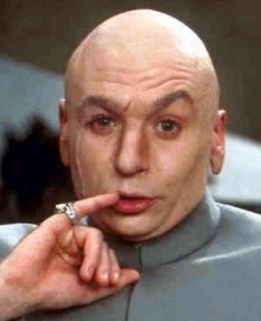 This is a timed test. Please save your work 1.5 hours (90 minutes) after receipt of these instructions.Whilst the objective is to complete the test please note that an incomplete test can still score well as long as it demonstrates modelling proficiency.All the required assumptions should be contained in the following instructions. If you need to make an assumption or you feel the assumptions are unclear then please state the assumption made on the relevant sheet.InstructionsWe are performing preliminary analysis of a port. You will be required to show your modelling proficiency through the use of modelling best practices (Use of the input sheet, calculations within the calculation tab, use of flags, etc…).Part 1 The first stage of the exercise is to model annual pre financing cash flows for a 20-year period.  Please build a basic financial model using the three sheets provided (assumptions, calculations, outputs).The assumptions are set out below. The outputs sheet should show annual nominal pre financing cash flows split into the major components and denominated in £ thousands. Part 2 You are now required to model the acquisition and financing in order to calculate the EV based on a target IRR as well as other key outputs.Additional assumptions set out below:Outputs Model the calculations required in the calculation sheet in order to calculate the implied EV of the business. Set out the required outputs in the outputs sheet.The output sheet should show:Basic cashflow statement EV to Equity BridgeSource and UsesAdditional questionsOnly if you have time left at the end – please also produce the following outputs in the Base Case model: Do a sensitivity table showing the output EV based on variable input IRR and Exit multipleCalculate the annual equity yield % by period (annual payment to equity divided by total equity injection)Calculate annual DSCRs for each periodGraph annual DSCRGraph annual yieldGraph debt profile (closing debt balance)Acquisition date31 December 2022Period of projections20 years ending 31 Dec 2035Port Traffic2022: 3,500,000 Tons per year.1% annual growth in tons numbers every year thereafter.Price£5.00 per ton in 2022 (in real terms, 2022 prices).Growing annually by 2% in real termsTo be indexed by RPI from year 1 onwards.Operating expenses £1.50 per ton in 2022 (in real terms, 2022 prices).Declining annually by 2.0% in real termsTo be indexed by RPI from year 1 onwardsCapex5% of the revenues p.a.RPI (used to index revenues, opex and capex)2.50% p.a.Depreciation (accounting/tax)£200m of fixed assets to be depreciated over 15 years (straight line). No depreciation of new capex requiredTaxFlat rate of 20%.Acquisition date31 December 2022 Sources and Uses at acquisition dateSourcesAcquisition debt facility 4.5x EBITDA 2022Equity: to be calculated based on 11% target equity IRRNo Cash on BS at acquisition date UsesAdvisory fees: £4mConsideration for 100% shareholding: to be calculated based on 11% target equity IRRDebt arrangement fees: 1.5% of the acquisition debt quantumRepayment of the existing debt (3.0x EBITDA 2022)Acquisition debt facilityDate of drawdown: 31 December 2022Quantum: Sized on 4.5x EBITDA 2022Tenor: 5 years Repayment profile: No fixed amortisationBase rate: 1.25%Margins: Year 1: 1.75%Year 2: 1.75%Year 3: 2.00%Year 4: 2.00%Year 5: 2.50%Cash sweep profile: Year 1: 0%Year 2: 0%Year 3: 25%Year 4: 50%Year 5:100%Debt arrangement fees: 1.5% of the quantum raised, depreciated in straight line over the life of the facilityInterest payment: Paid annually in arrears.Refinancing debt facilityQuantum: Sized on 5.0x EBITDA 2020Tenor: 15 years Fixed amortisation profile: Year 1- 5: 0%Year 6-10: 2.5% of the initial quantum p.a. Year 11-14: 10% of the initial quantum p.a.Year 15: 47.5% of the initial quantumAll in rate: 4.5% (base rate 2.00% + margin 2.50%)Debt arrangement fees: 1.5% of the quantum raised, depreciated in straight line over the life of the facilityInterest payment: Paid annually in arrears.Capex No capex facility required (assume this is funded from operating cashflow)Interest incomeNil (i.e. exclude from model).DistributionsAssume all free cash is distributed at the end of each year.Terminal valueExit at 10x EBITDA 2035